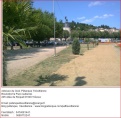 )	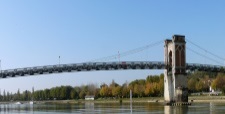 PETANQUE TREVOLTIENNEMANIFESTATIONS SAISON 2017Le bureau de la pétanque trévoltienne a décidé de participer aux frais d’inscriptions, de déplacements et de repas aux manifestations suivantes :CHAMPIONNATS DE L’AIN :		Frais d’inscription : 4E par joueur payés par le club ;		Tout joueur inscrit et non présent devra rembourser l’inscription ;		Tenue homogène du club obligatoire pour tous les championnats		Prix des tenues : chemise, polo,  sweet  , blouson    : 10E				      veste de survêtement 	           : 15E				      polaire, imperméable 	           : 15E		S’adresser au boulodrome : tél. : 04 74 08 14 41DATES ET LIEUX DES CHAMPIONNATS : 				Dates limites d’inscriptionDoublettes			Attignat 	25 & 26 Mars			Vendredi 10 marsTête à tête + jeunes		St Benoît	01 & 02 Avril			Vendredi 17 marsTriplette			Culoz		08 & 09 Avril			Vendredi 24 marsDoublette mixte + jeunes	Miribel	22 & 23 Avril			Vendredi 07 avrilTriplette vétérans		St Benoît	03 &04 Mai			Vendredi 14 avrilTriplette provençal + jeu.	Marboz	13 & 14 Mai			Vendredi 28 avrilTriplette promotion		Hauteville	20 & 21 Mai			Vendredi 05 maiDoublette vétérans		Trévoux	06 & 07 Septembre		Vendredi 18 aoûtTriplette mixte		Hauteville	16 & 17 Septembre		Vendredi 1er septembreInscriptions : Madame Arlette SNEL – Tél. : 04 78 91 29 77 et sur les panneaux d’affichagesAUCUNE INSCRIPTION NE SERA PRISE APRES LA DATE LIMITETriplette féminines C.D.01 	Burgienne 				Dimanche 05 févrierMini-Marathon féminin 	Burgienne				Dimanche 26 févrierMini bol d’or féminin	Tramoyes				Lundi 1er maiChampionnat des clubs vétérans : réunion le mardi 07 février à 17 heuresLICENCES ET MUTATIONS :Mesdames Arlette SNEL et Agnès TREUVEY, au boulodrome les mercredis et vendredis.PRIX DES LICENCES :Vétérans, Séniors masculins et féminines : 45,00 EEtudiants, jeunes : gratuitDATES A RETENIR POUR VOTRE PRESENCE ET VOTRE AIDE AUX MANIFESTATIONS ESPACE « ACHILE FRANCHITTI » :Concours sociétaires et amis « à la mêlée » challenge du souvenir Jean TOUREILLE. Résultats et pot de l’amitié à 19 h. Date à définir !!!!!Mardi 14 février : Doublette vétérans A/BSamedi 04 mars : Doublette séniors A/BMardi 14 mars : doublette vétérans A/BDimanche 16 avril : journée pétanque Challenge CARRASCO le matin T à T et Challenge FRANCHITTI en doublettes l’après-midiJeudi 27 avril : Championnat des clubs vétérans 1ère divisionMardi 13 juin : Doublette vétérans par poulesJeudi 22 juin : Championnat des clubs vétérans 1ère et 2ème divisionDimanche 2 juillet : Championnat des clubs séniors 5ème division et féminines 2ème division17/18/19/20 Août : NATIONAL de TREVOUXMercredi 6 et jeudi 7 septembre : CHAMPIONNAT de l’AIN doublette vétéransMardi 10 octobre : Doublette vétéransMardi 07 novembre : Doublette mixte vétérans A/BMardi 05 décembre : Doublette vétérans A/BMardi 16 janvier 2018 : Doublette vétérans A/B